Задания на развитие логического мышления у детей 4-5 летЗадания помогут педагогам подготовить детей к обучению в школе.Задание 1. Разложи (соедини стрелочки) фрукты в корзинку, а овощи – на тарелку.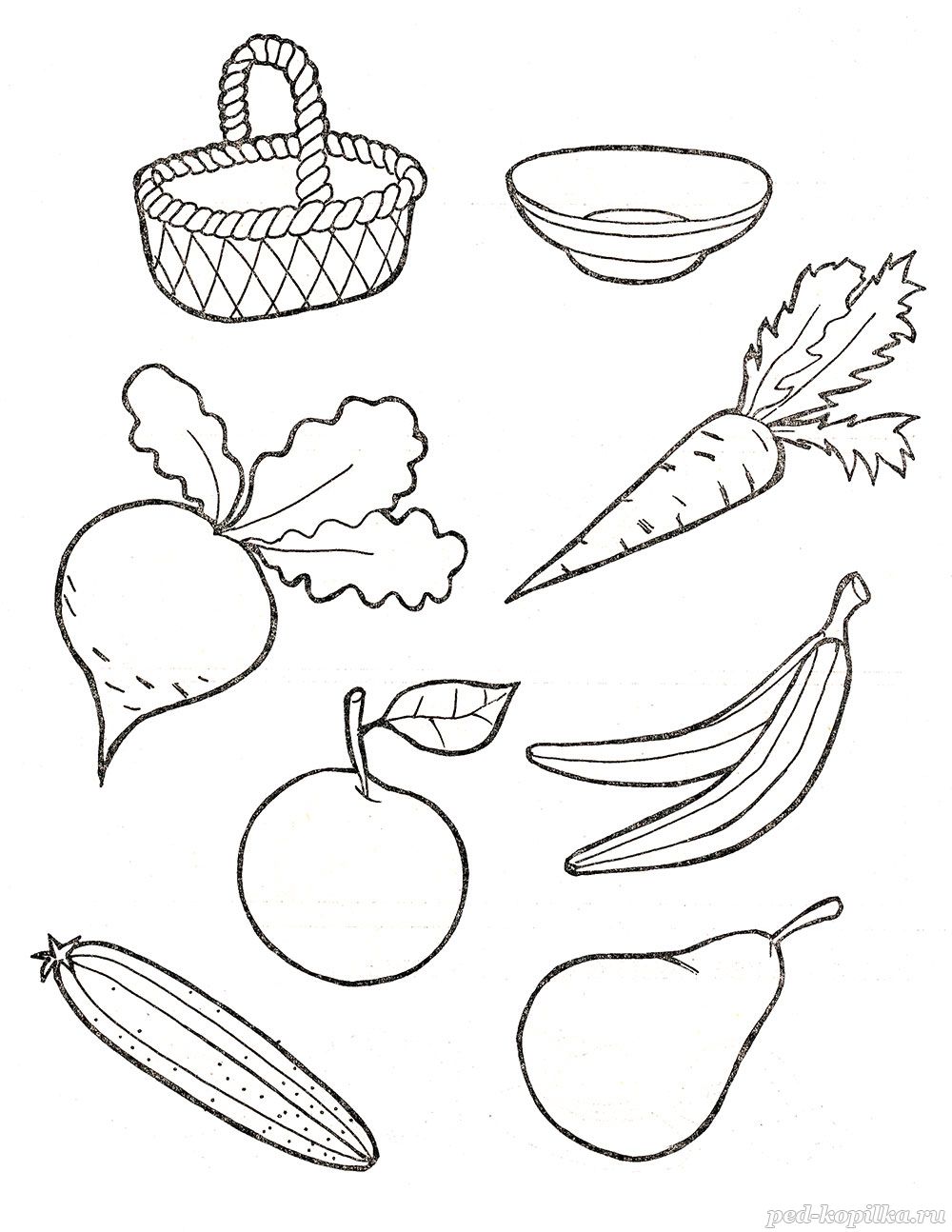 Задание 2. Где чей хвост, где чей нос?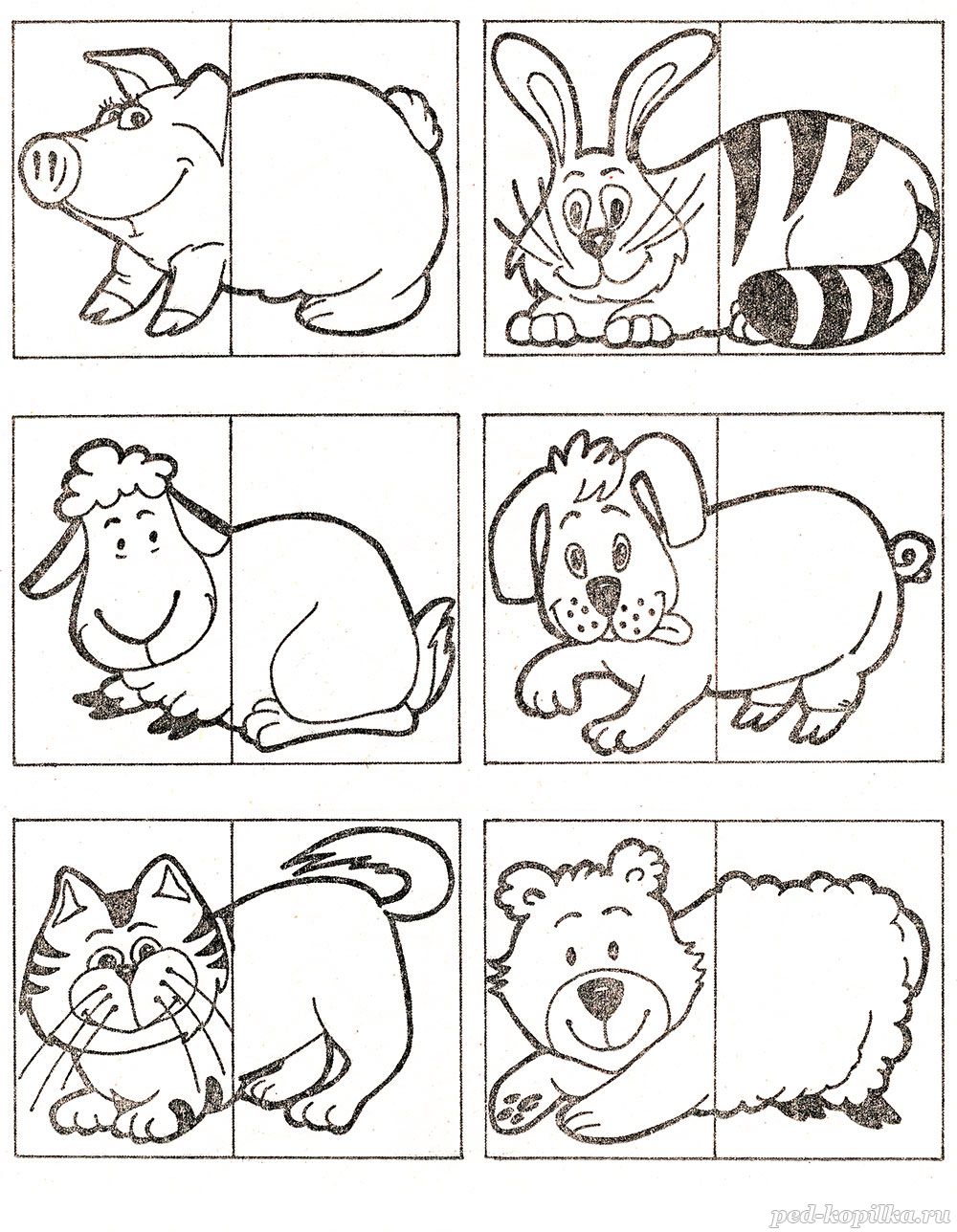 Задание 3. Какой фигурки не хватает в каждом ряду?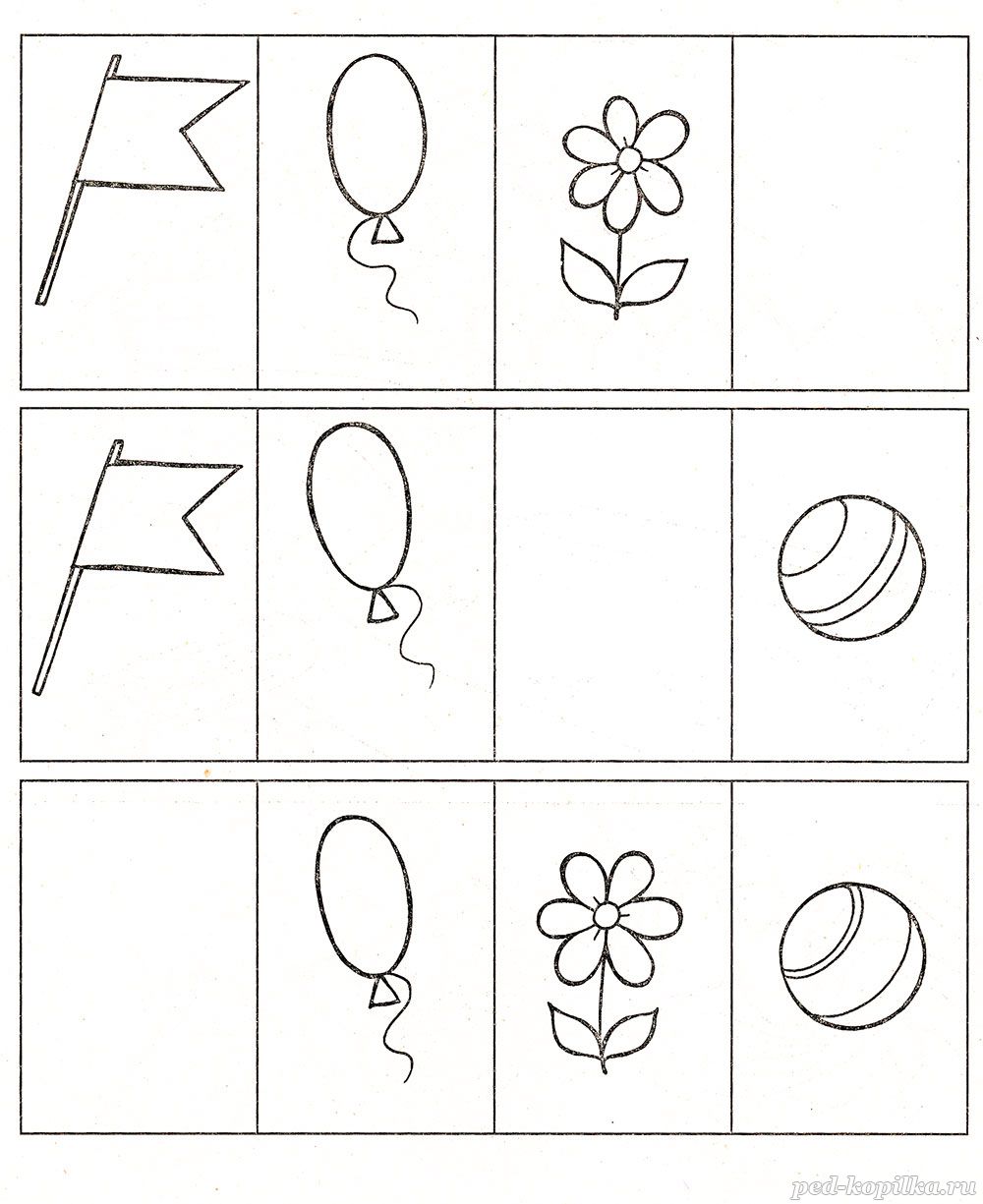 Задание 4. Выполни определённые действия.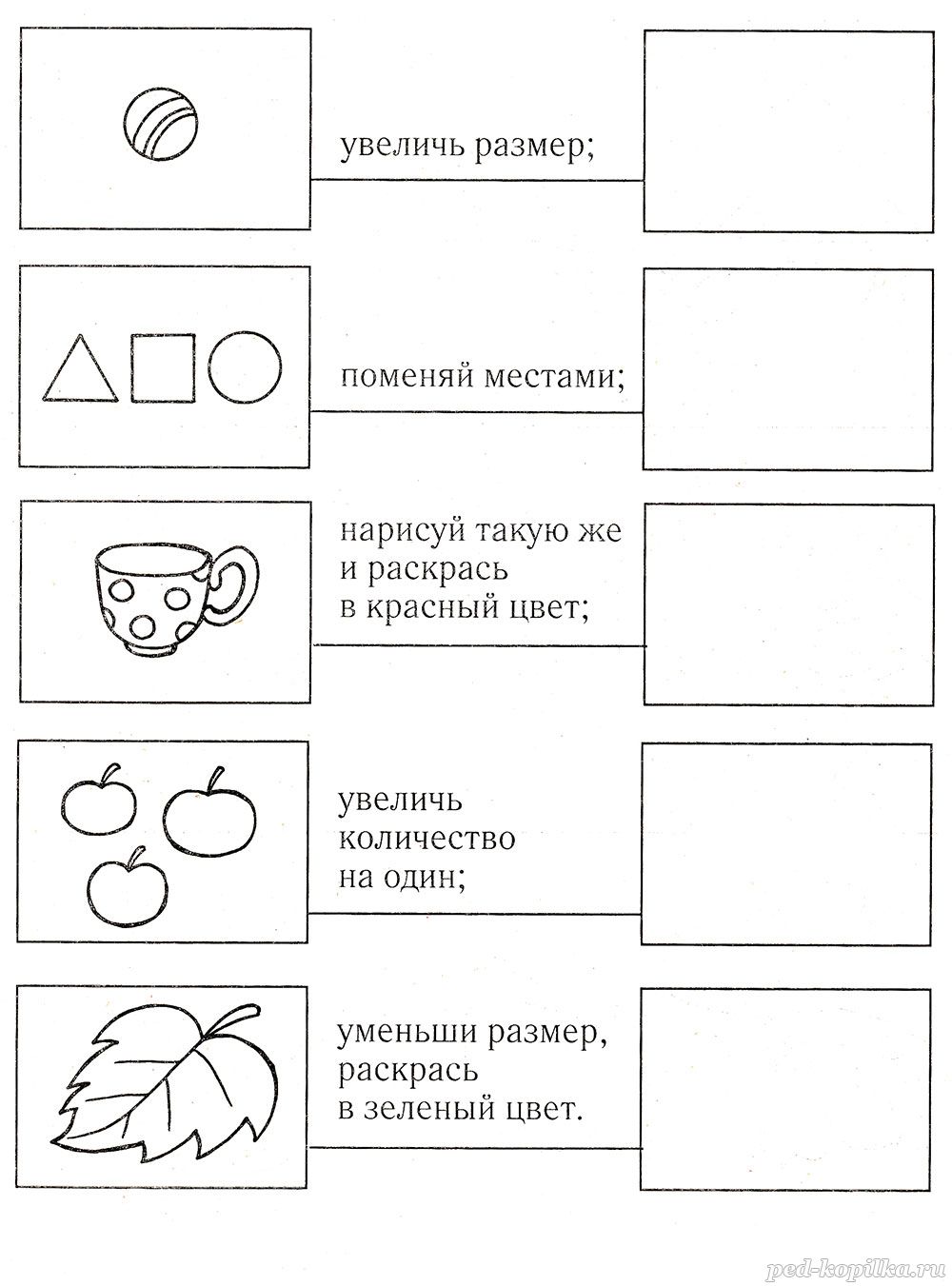 